Pakistan School ,  Kingdom of Bahrain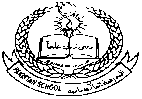 E- Support and Learning Material / Session 2020-2021 Subject: General Knowledge      Grade : HKG   Sec: _____     Name: __________________________                                  Isa Town/ManamaUnit 1: Colours                        Activity 1   Fill in colours. Trace and write. Also Learn the spellings for Dictation:                                          .Fill red colour in the pictures.                                                             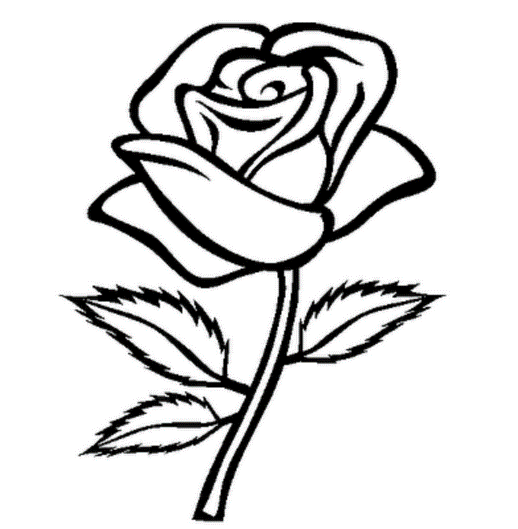 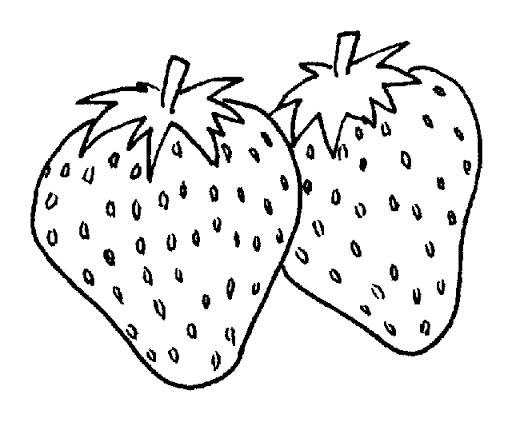 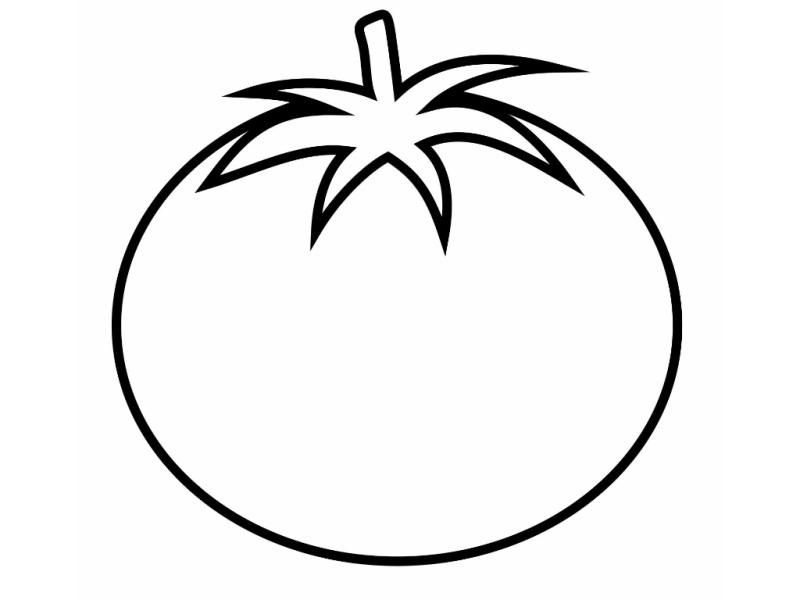 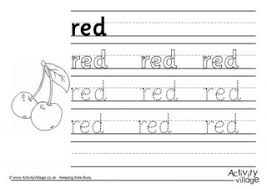 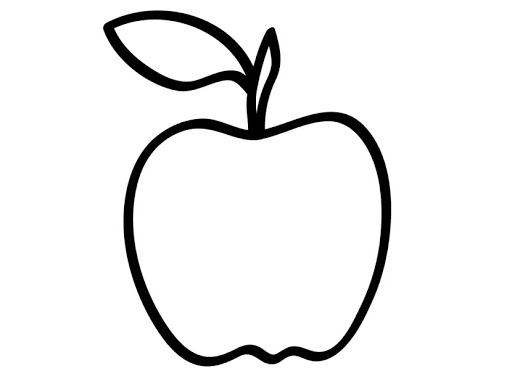 Activity 2Fill yellow colour in the pictures.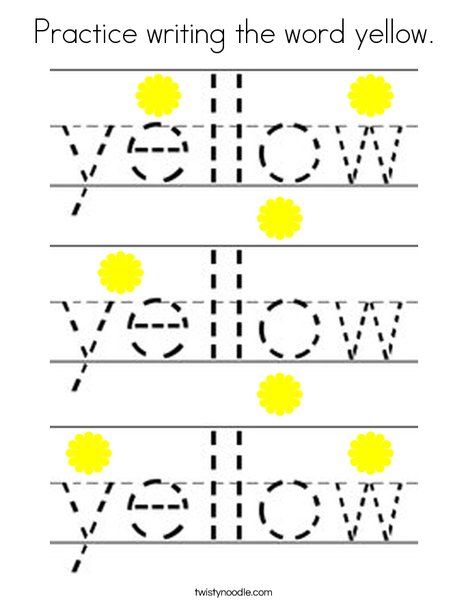 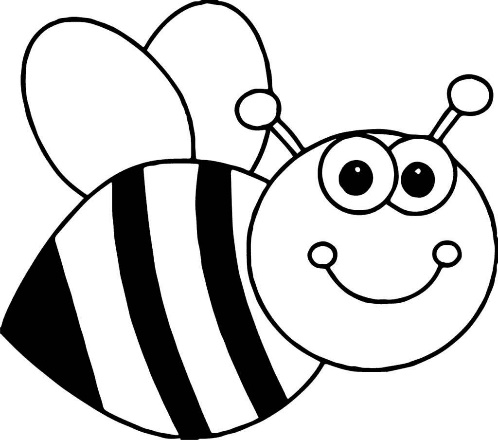 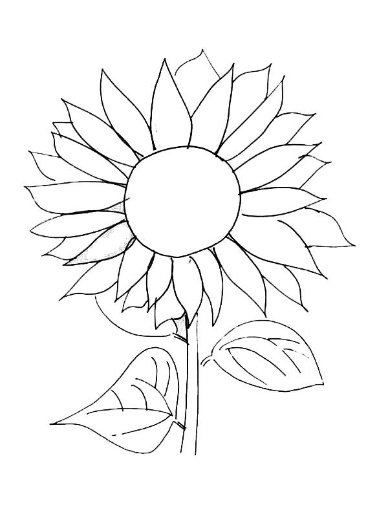 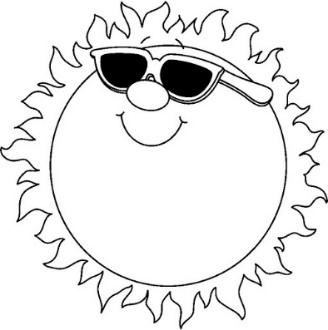 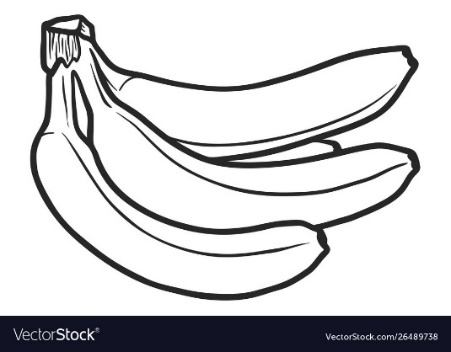                                         Activity 3Fill blue colour in the pictures. 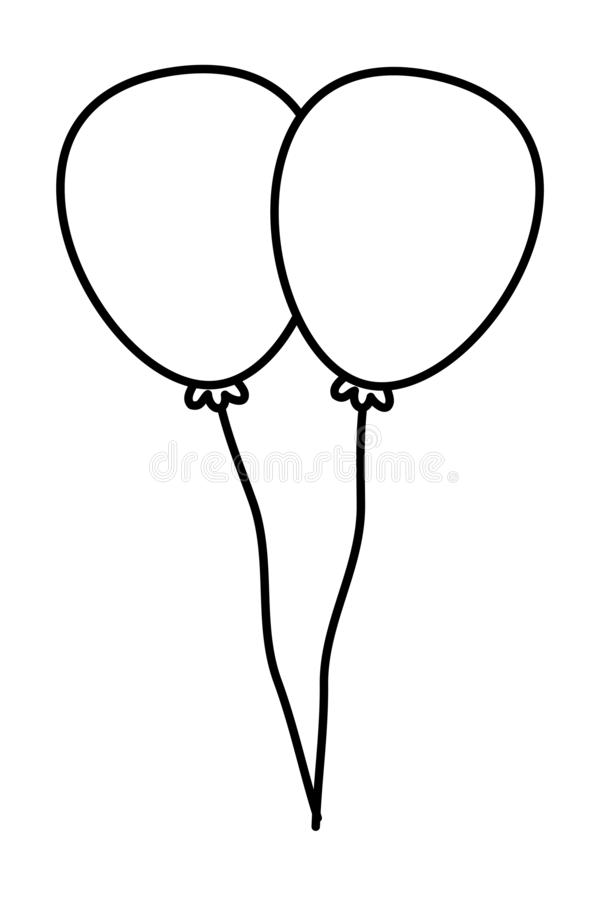 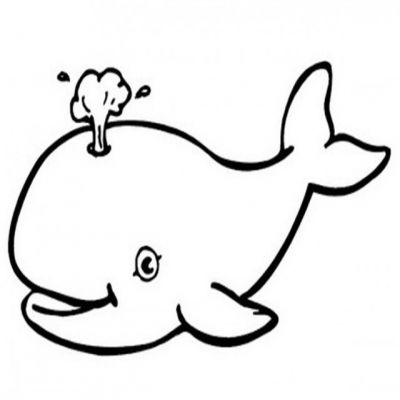 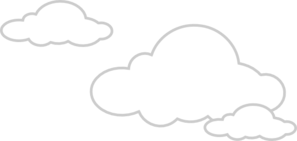 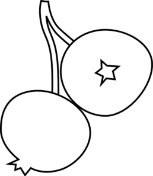 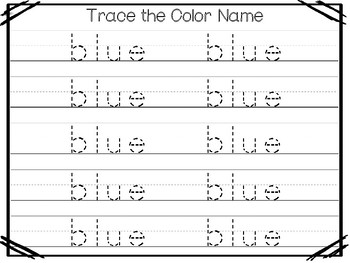                                         Activity 4Fill orange colour in the pictures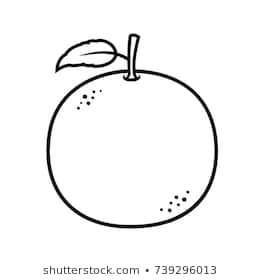 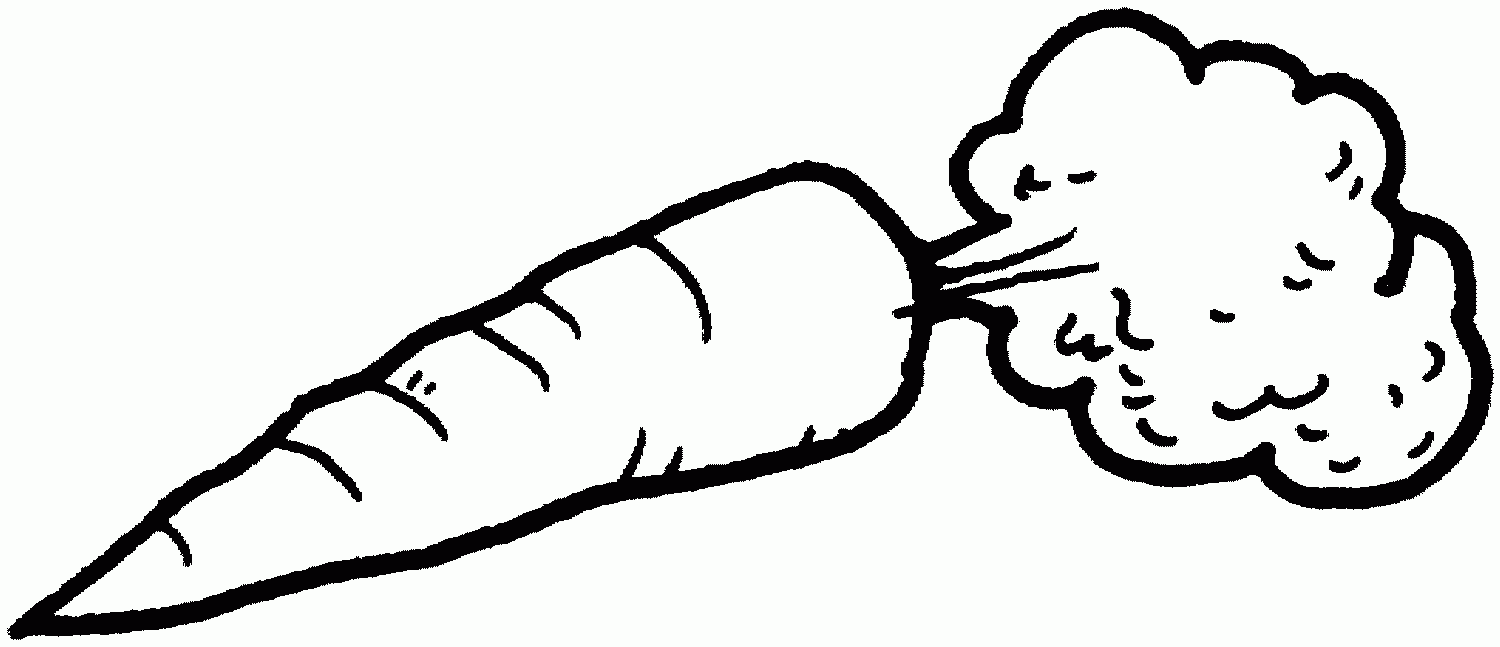 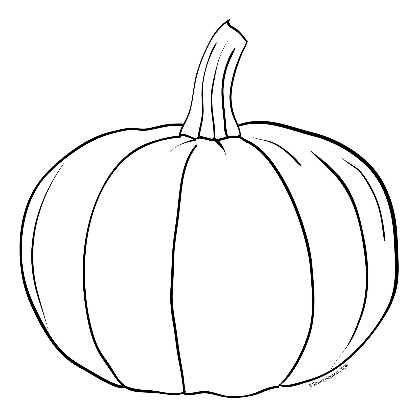 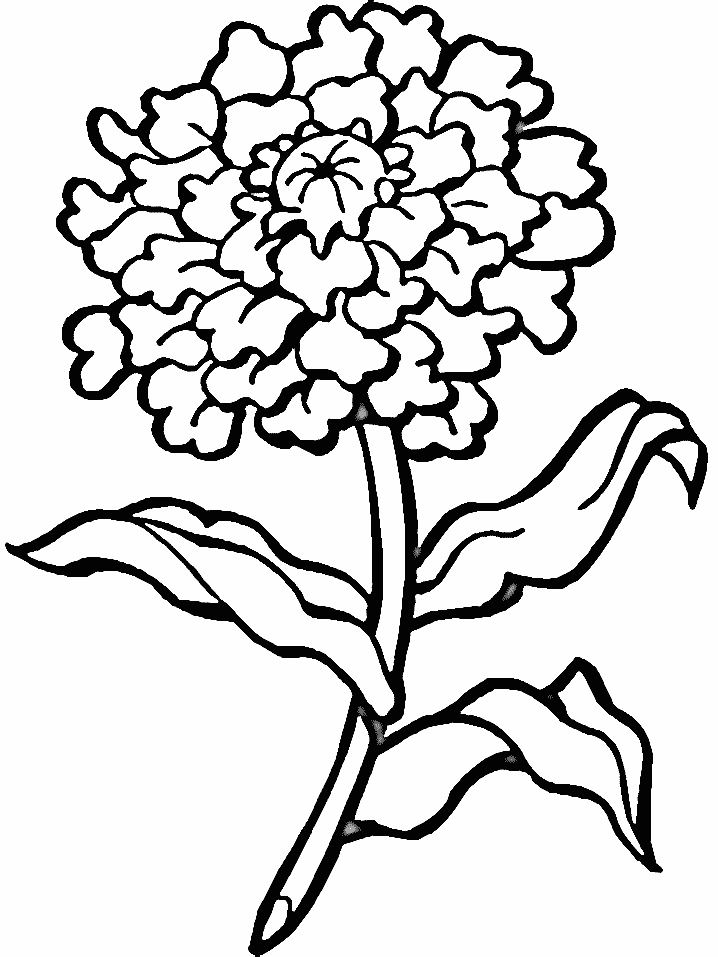 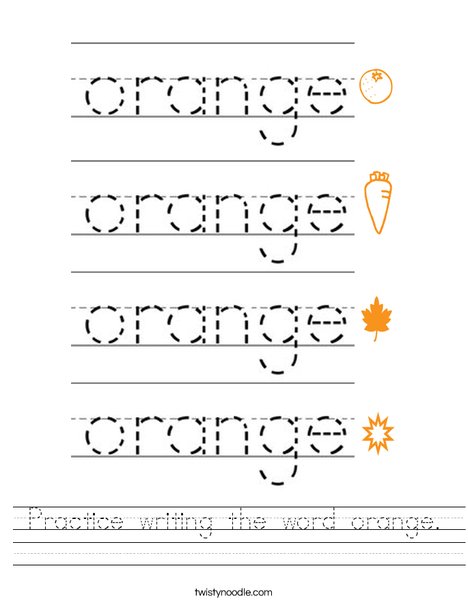 Activity No: 5Fill green colour in the pictures.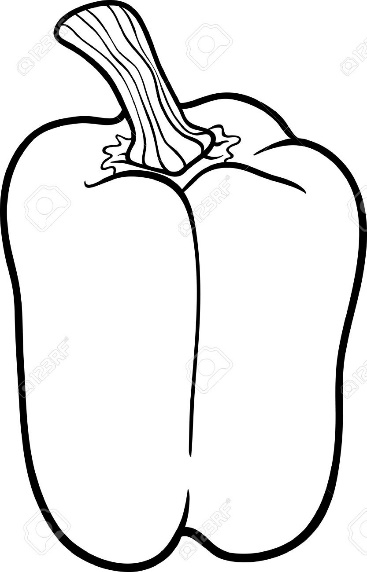 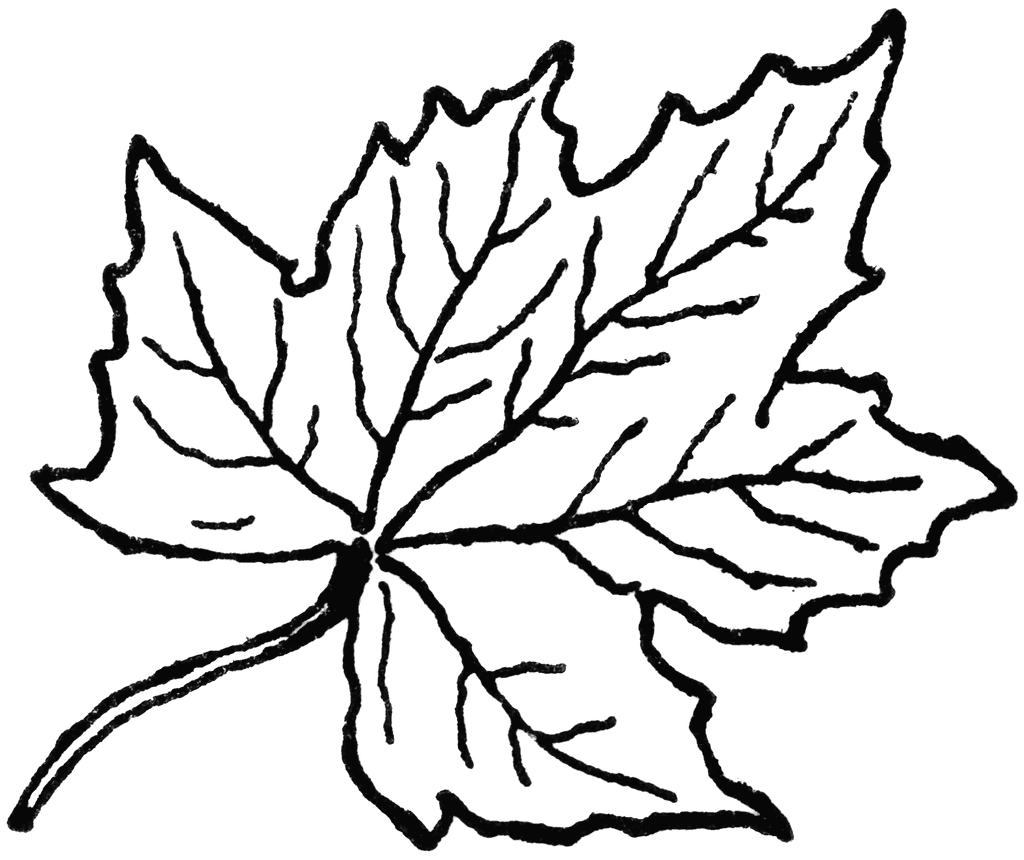 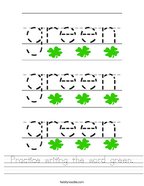 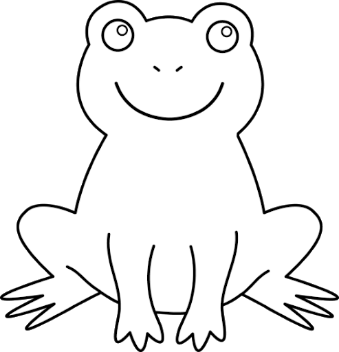 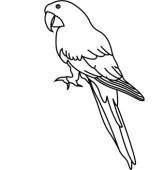 